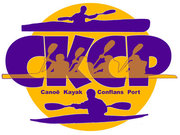 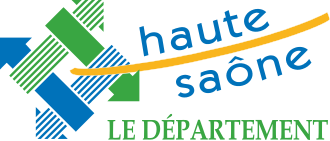 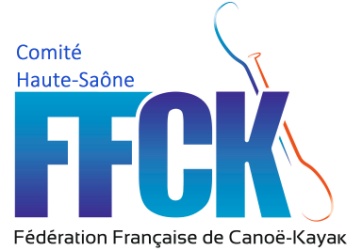 Challenge Bateau Directeur à Port sur Saône Regatta CKCP 4000m et 200mSamedi, 17 mars 2018Organisé par le Club de Canoë-Kayak de Conflans-Sur-Lanterne et Port-Sur-SaôneProgramme -  Règlement – Accès Lieu : Port sur Saône, place de SaôneExpo, devant le gymnaseLieu de navigation : canal de Port sur Saône. Programme : rencontre en bateau directeur (course en ligne ou descente)

MatinContre la montre départ toutes les minutes.1000 m poussin2000 m benjamin, minime4000 m cadet, junior, senior 
Après-midi200 m en confrontation directe par vague de 3 bateaux. 	
Tout le monde court au moins 2 x 200m.	
Règlement : 
- une première course permet de classer les bateaux de A à Z. 	
Dans la deuxième course, en confrontation directe par deux bateaux.  	
A court contre B, puis C contre D, etc…	
La deuxième course permet d’établir le classement général de 1 à x.9h : Rendez-vous et confirmation des inscriptions.10H15 : premier départ14h : départ des 200mInscriptions :Pour le dimanche 15 mars 2018 par mail à : cdckhautesaone@gmail.com  (avec le fichier joint)Confirmations sur place ou par téléphone : Nicu 07.88.09.08.20 Règlement :Licence 2018 en cours de validité. Un contrôle des certificats médicaux de non contre indication sera effectué sur le listing fédéral. Les compétiteurs qui n’y figurent pas devront présenter, avant le départ, un certificat papier en cours de validité. 
Les résultats du Challenge Bateau Directeur seront pris en compte pour le Challenge Départemental Jeune Pagayeur de Haute Saône. 	
Accès : si vous arrivez depuis Vesoul, prendre la première route à gauche en arrivant dans Port sur Saône, puis descendre toujours tout droit jusqu’au gymnase ou Saônexpo.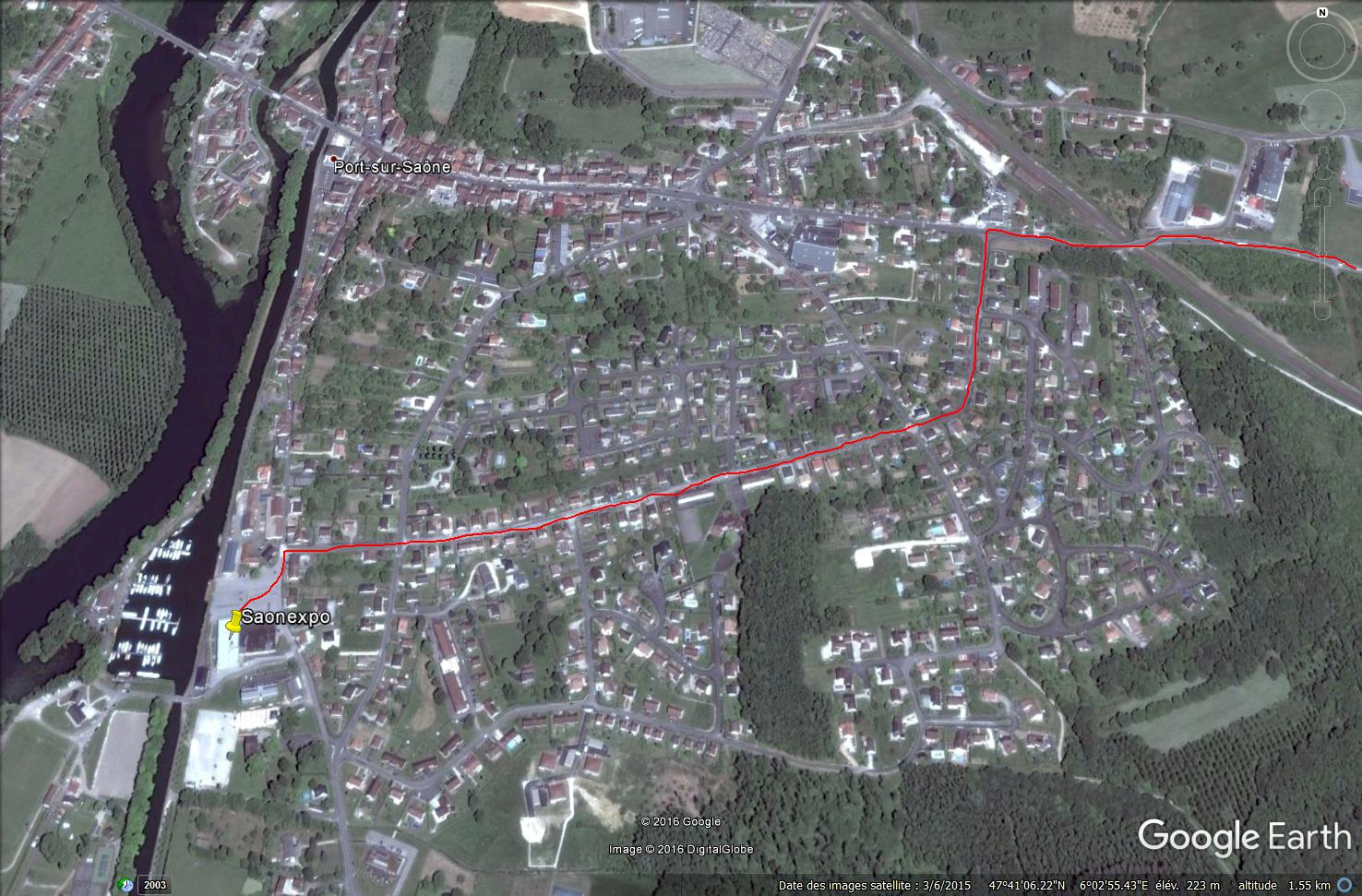 